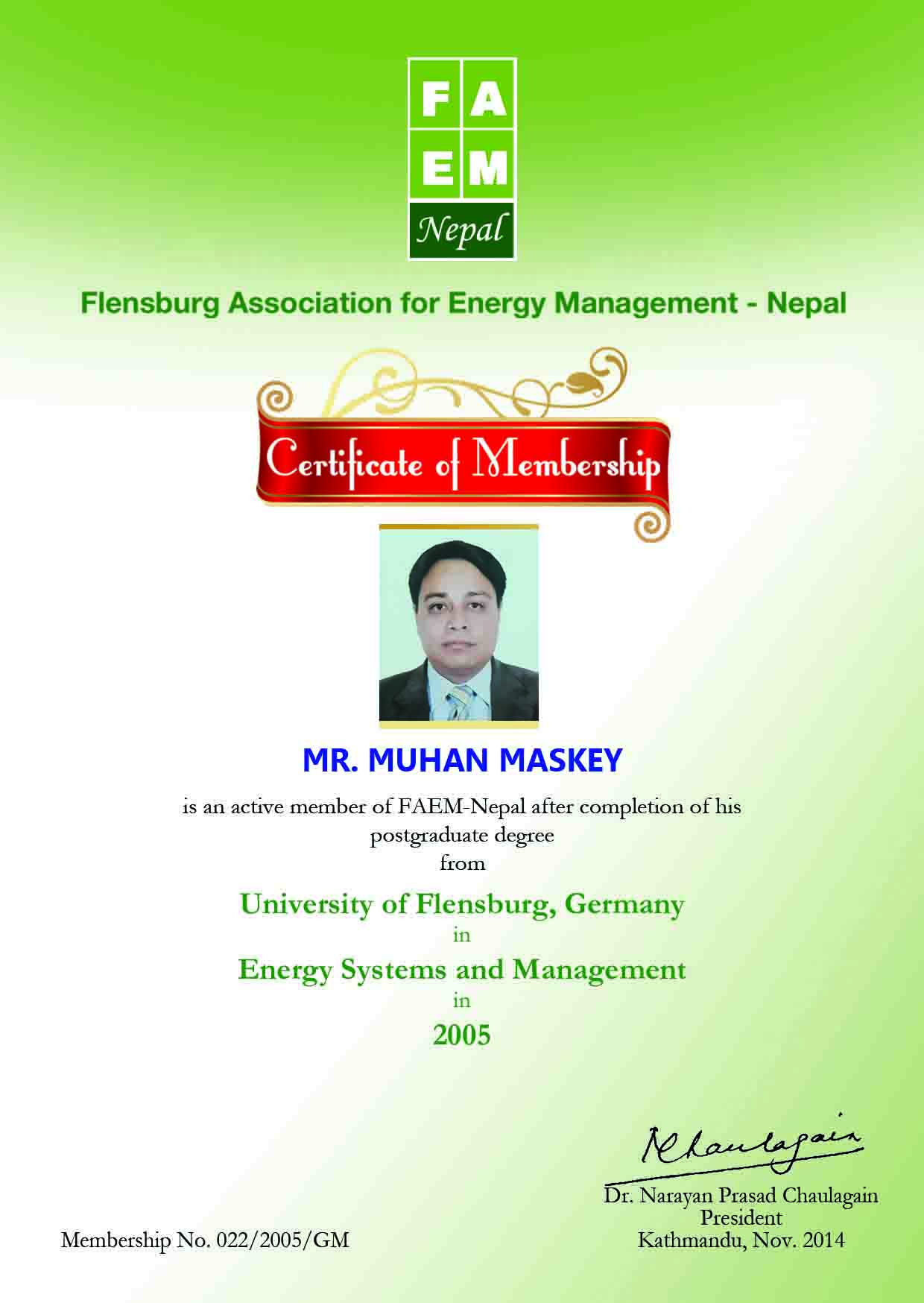 NATIONAL WORKSHOP ON“ENSURING RESILIENT AND SUSTAINABLE ENERGY FUTURE: LINKING POST EARTHQUAKE RECONSTRUCTION IN NEPAL“Hotel Soaltee Crown Plaza, Kathmandu, Nepal24-26 October 2016Day 1: 24 October 2016: Inaugural Ceremony & Technical Session; Venue : Hotel Soaltee Crown Plaza KathmanduDay 1: 24 October 2016: Inaugural Ceremony & Technical Session; Venue : Hotel Soaltee Crown Plaza Kathmandu08:30-09:15     Arrival & Registration 9:15 – 11:00                  Inaugural Session9:15 – 11:00                  Inaugural Session09:15-09:20Call to Dias09:20-09:25Welcome remarks by FAEM-Nepal09:25-09:30Inauguration of the event by Chief Guest Hon. Jaya Dev Joshi, Minister of Population & Environment (TBC)09:30-10:00Key Note Speech by Prof. Bernd Moeller, Europa University Flensburg, Germany (confirmed) 10:00-10:05Remarks by Guest 110:05-10:10Remarks by Guest 210:10-10:15Remarks by Guest 310:15-10:30Remarks by Special Guest H.E. Matthias Meyer, German Ambassador to Nepal (TBC)10:30-10:45Remarks by Chief Guest 10:45-11:00Vote of  Thanks and Closing Remarks by FAEM Nepal11:00- 11:15 Tea Break11:00- 11:15 Tea Break11:15 – 13:00               Major Thematic Session : Energy Systems in Post-Disaster Situation of Nepal11:15 – 13:00               Major Thematic Session : Energy Systems in Post-Disaster Situation of Nepal11:15-11:35Presentation 1: Off-grid Energy Systems-Alternative Energy Promotion Centre (AEPC)11:35-11:55Presentation 2: On-grid Energy Systems- Nepal Electricity Authority (NEA)11:55-12:15Presentation 3: National Reconstruction Authority (NRA)12:15-13:00Q & A and discussion 13:00-14:00 Lunch13:00-14:00 Lunch14:00-16:00                Travel from Hotel Soaltee Corwn Plaza , Kathmandu to Hotel Himalayan Height Resort , Hattiban, Pharping (for alumni participants only)14:00-16:00                Travel from Hotel Soaltee Corwn Plaza , Kathmandu to Hotel Himalayan Height Resort , Hattiban, Pharping (for alumni participants only)16:00-17:00Hotel check-in & Info Sharing17:00-19:00 Alumni Session17:00-19:00 Alumni SessionInteractionFAEM NepalInteractionUni FlensburgInteractionDAADInteractionAngiras19:00 – Dinner  19:00 – Dinner  Day 2: 25 October 2016: Context Setting & Thematic Sessions Venue : Hotel Himalayan Height Resort , Hattiban, Pharping, KathmanduDay 2: 25 October 2016: Context Setting & Thematic Sessions Venue : Hotel Himalayan Height Resort , Hattiban, Pharping, Kathmandu09:00-09:20Context Setting: Video Show made by National Planning Commission of Nepal 09:20-09:45Learning from the alumni experiences: University’s perspective on post-disaster by Prof.  Dr. Bernd Moeller , University of Flensburg            09:45-17:00      Thematic Session           09:45-17:00      Thematic Session09:45-12:00Thematic Session I : Off-grid Energy Systems: Current Status    - Technology                                  -  Policy                                  -  Financial Mechanism                                  -  Strategy/Implementation Modality                                  -  Other Cross-cutting Areas11:00- 11:15                Tea Break11:00- 11:15                Tea Break Issues & Challenges     - Technology                                             -  Policy                                             -  Financial Mechanism                                             -  Strategy/Implementation Modality                                             -  Other Cross-cutting Areas12:00- 13:00                 Lunch Break12:00- 13:00                 Lunch Break13:00-15:00Thematic Session II : On-grid Energy Systems:A)Current Status   - Technology                                  -  Policy                                  -  Financial Mechanism                                  -  Strategy/Implementation Modality                                  -  Other Cross-cutting Areas14:00- 14:15                 Tea Break14:00- 14:15                 Tea BreakB)Issues & Challenges     - Technology                                             -  Policy                                             -  Financial Mechanism                                             -  Strategy/Implementation Modality                                             -  Other Cross-cutting Areas15:00-17:00Thematic Session III: Integrated National Energy Development- Way Forward17:00-17:15Wrap up 19:00 Dinner Day 3: 26 October 2016: Field Visit: Kulekhani Hydropower Plant Day 3: 26 October 2016: Field Visit: Kulekhani Hydropower Plant 08:00Travel from Hotel Himalayan Height Resort to Kulekhani Hydropower Plant (Lunch in the field)18:00Return to Hotel and refreshing 19:00-19:30Wrap up,  Closing and Distribution of Certificates/Token of Love   19:30-  DinnerDay 4: 27 October : Departure from Hotel Himalayan Height Resort , Hattiban, Pharping, Kathmandu Day 4: 27 October : Departure from Hotel Himalayan Height Resort , Hattiban, Pharping, Kathmandu 